ЗАДАЧА № 1 ВАРИАНТ 23РАСЧЕТ ЛИНЕЙНОЙ ЭЛЕКТРИЧЕСКОЙ ЦЕПИ ПОСТОЯННОГО ТОКАЗадание: Определить  токи  в  ветвях  с  помощью  уравнений  составленных по законам Кирхгофа.Определить токи во всех ветвях методом контурных токов.Результаты  расчета  токов,  проведенного  двумя  методами, свести в таблицу и сравнить их между собой. Составить баланс мощностей в расчетной схеме, вычислив отдельно суммарную мощность источников электрической энергии и суммарную мощность нагрузок. определить ток  Ι1 в ветви c сопротивлением R1  по методу эквивалентного генератора и построить график зависимости Ι1 = f(R)  при изменении R< R1 < 10R.   Таблица ЭЦ1.2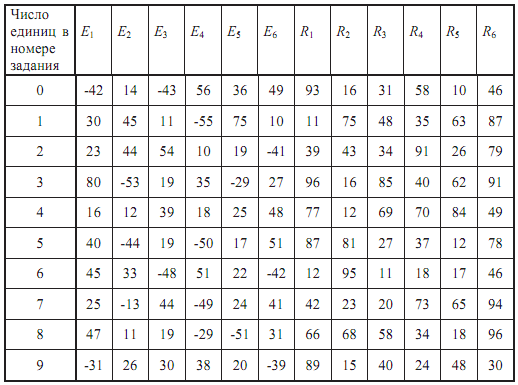 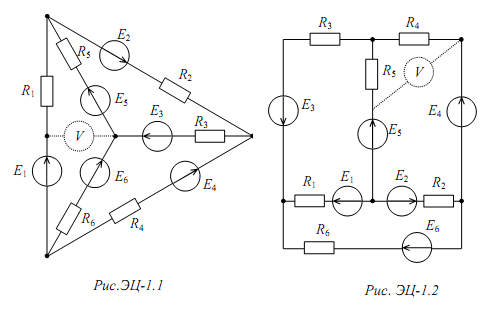 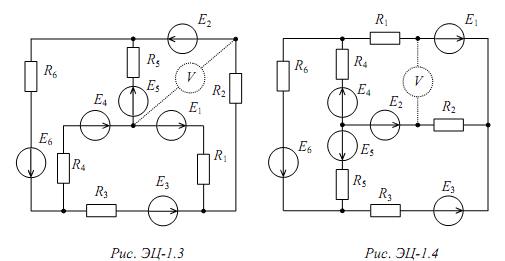 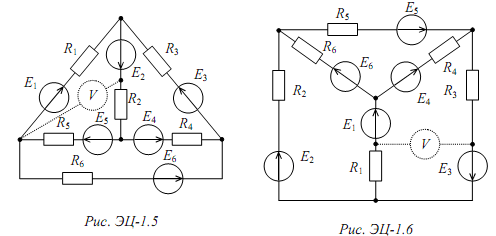 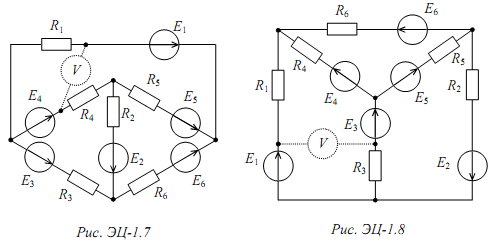 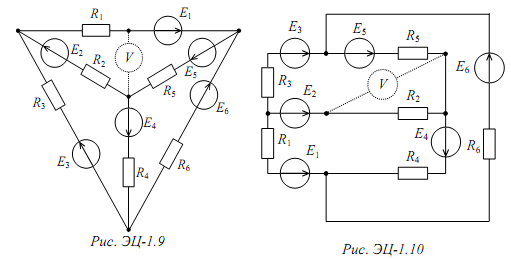 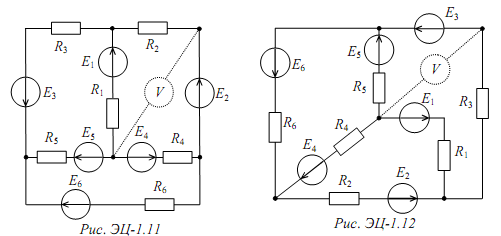 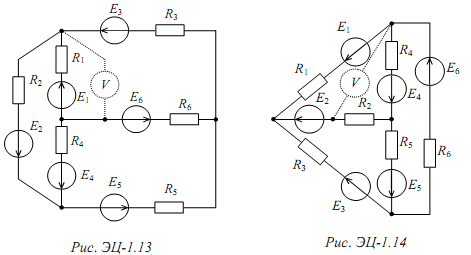 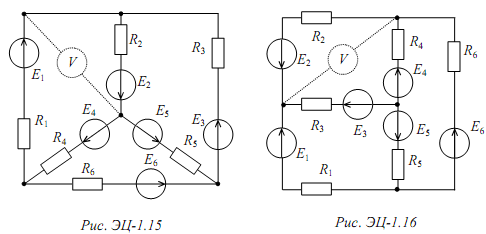 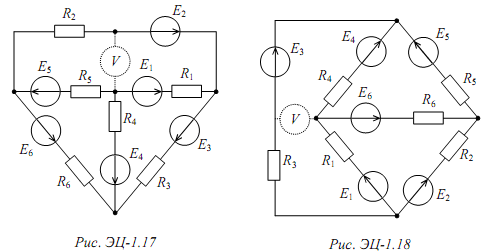 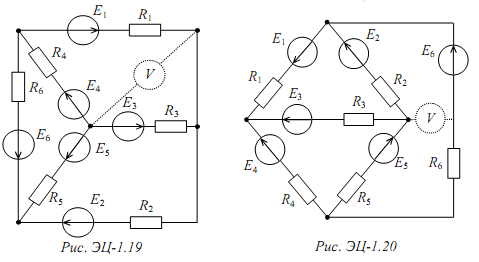 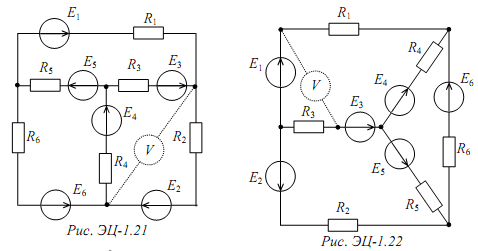 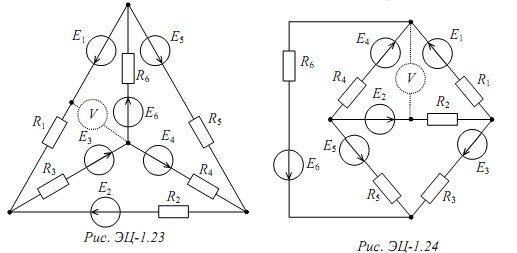 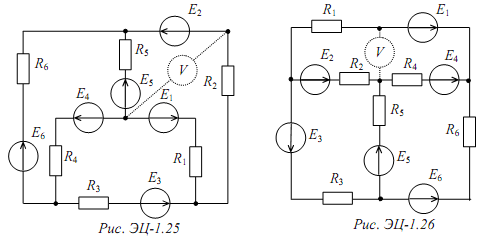 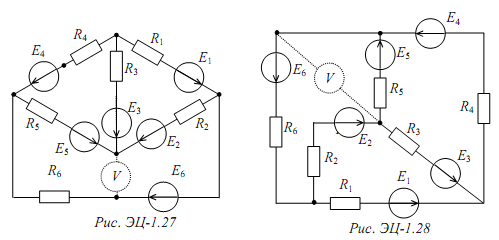 ЗАДАЧА №2РАСЧЕТ ЭЛЕКТРИЧЕСКОЙ ЦЕПИ ОДНОФАЗНОГО ПЕРЕМЕННОГО ТОКАЗадание: В сеть включены по приведенной схеме две ветви (рис.ЭЦ-2.1), требуется:  1) определить показания приборов. 2) вычислить полную комплексную мощность цепи; 3) рассчитать параметры элемента Х (индуктивности или емкости), при включении которого, в цепи наступит резонанс токов; 4) построить векторные диаграммы токов и напряжений для режимов до и после подключения компенсирующего элемента Х.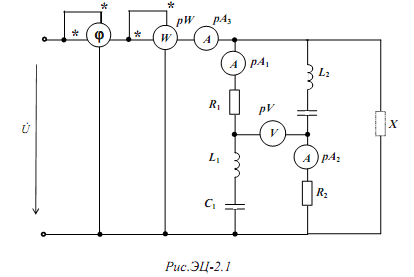 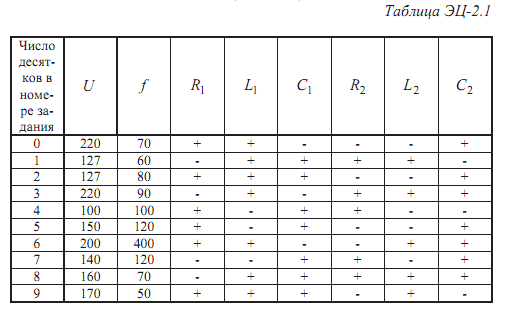 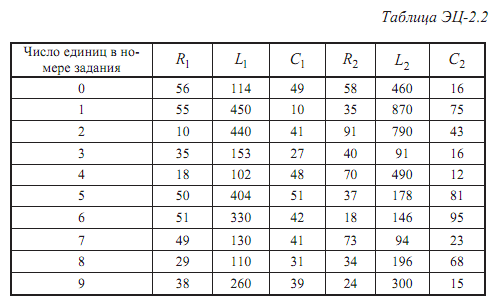 ЗАДАЧА №3РАСЧЕТ  ТРЕХФАЗНОЙ  ЦЕПИЗадание: В трехфазную сеть включены однофазные приемники, которые образуют симметричную и несимметричную нагрузки (рис. ЭЦ-3.1.).  Примечание: при симметричной нагрузке, включенной по схеме «звезда», нейтральный провод отсутствует. 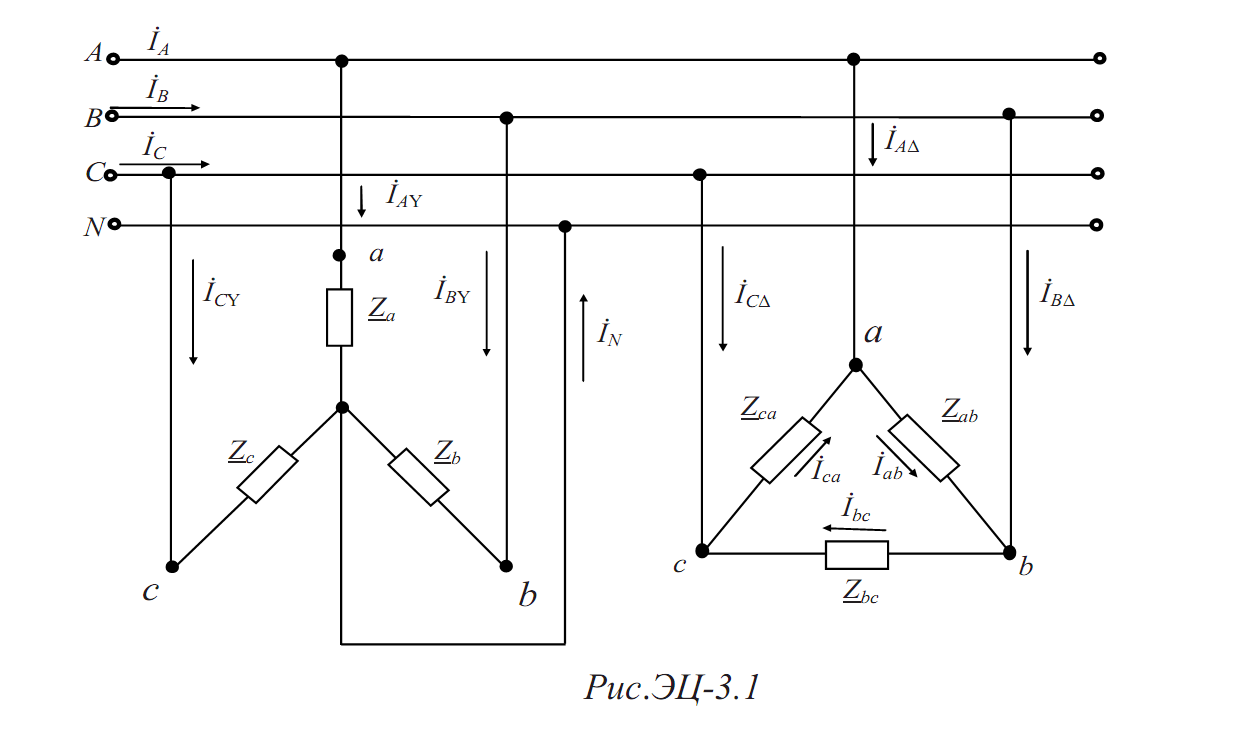 При заданном напряжении сети и параметрах приемников требуется: 1) составить схему включения приемников; 2) определить линейные и фазные токи в каждом трехфазном приемнике;3) построить векторные диаграммы токов и напряжений каждого приемника; 4) определить активную и реактивную мощности каждого приемника; 5) составить схему включения ваттметров для измерения активной мощности каждого трехфазного приемника.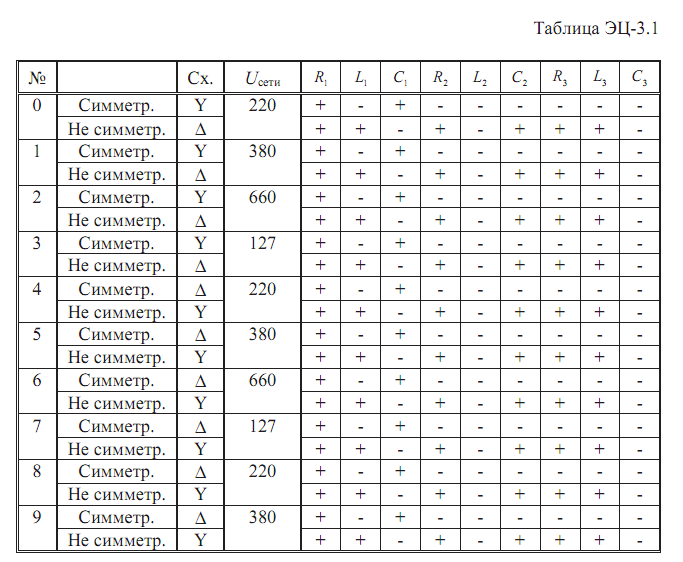 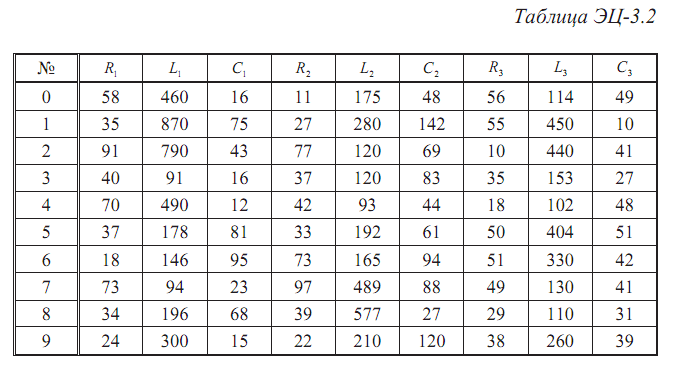 Варианты заданий.ВариантЗадание 1Задание 1Задание 2Задание 2Задание 2Задание 2ВариантЗаданиеСхемаТаблица ЭЦ-2.1Таблица ЭЦ-2.2Таблица ЭЦ-3.1Таблица ЭЦ-3.21028090921271818322627274325363654244545652354547622636387217272982081811091990901191190112822823137337451464466715555589164664091737731018288232191991542001029762101538982221747132341956462462165792582374312682583642762792972841390929244810300757323191066543201375763311684983421993903532248013642559233752868453861779239738684408595764197146842592350432110441444132333451150225460173417473190509487214711498235814502113375135695352192376534137699546174110559218441565257273577165355813436759327699605153439